 		Academic Progress Appeal Form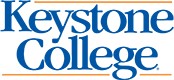 This appeal form is used for the sole purpose of federal student aid and does not pertain to academic dismissals. Incomplete appeals will not be reviewed and will be returned to the student. Students will be notified of the decision regarding their appeal via their Keystone College email account.Part 1: Student Information:Name:											Student ID________________________________________________________________________________________________________________________Address:											________________________________________________________________________________________________________________________Email:											Phone:________________________________________________________________________________________________________________________Part 2: Student’s Appeal ReasonPlease indicate the mitigating circumstance(s) that contributed to your inability to maintain Satisfactory Academic Progress (SAP) by checking any category that applies to you. You also must follow the instructions for each checked category. 	Serious illness or injury to you or immediate family member (parent, spouse, sibling, or child) that required extended recovery time. Attach a statement from the physician and provide an explanation in your letter of appeal regarding the nature and dates of the illness or injury. (See below in Part 3.) 	Death of an immediate family member. Include the name of the deceased and relationship to you in your letter of appeal. (See below Part 3.) 	Significant trauma that impaired your emotional and/or physical health. Provide a detailed explanation in your letter of appeal regarding the specific circumstance of your condition. Please be sure to include dates and what you have done to overcome this condition. Supporting documentation from a third party (physician, social worker, psychiatrist, police, etc.) must also be attached. (See below Part 3.)Part 3: Student’s Letter of AppealYou must also submit a letter explaining the reason for your appeal. You will need to provide:detailed account of your circumstance and;discuss what changes you have made to ensure your academic success, should your appeal be approved.if you were dismissed, please attach a copy of the readmit letter from your Dean’s Office.If you have any supporting documentation, please submit that documentation along with your letter of appeal and this form.